UAB ,,Kauno vandenys“ atliekami darbai:
Sausio 26 d.Informacija apie planinį vandens tiekimo nutraukimą:Dėl vandentiekio tinklų sklendžių keitimo darbų adresu Žalioji g. 14, nuo 9 iki 16 val. nebus tiekiamas vanduo Žalioji g. 10 - 36, 29 - 65, K. Šklėrio g., Kriaušių g. 11, 13, Turžėnų g. 9A, 11, 12, Limos tak., Vyšnių g.Klientai informuoti el. priemonėmis. Atsiprašome dėl galimų nepatogumų ir dėkojame už supratingumą.Žalioji g, K. Šklėrio g., Kriaušių g., Turžėnų g., Limos tak., Vyšnių g. - vandentiekio tinklų uždarymas;Vėtrungės g., Rasytės g. - vandentiekio tinklų sklendžių patikra;Žiburių g. 46 - vandentiekio tinklų patikra;Elnių g., Kruonio g., Gandrų al. - naujų vandentiekio tinklų D400 užpildymas;Kiškių g., Breslaujos g. - vandentiekio tinklų šulinių ir sklendžių patikra;Biržų g. 13 – vandens apskaitos mazgo remontas;Lubinų g., J. Matuso g., V. Šiugždinio g., Universiteto g., Erdvės g., Žvejų g. - buitinių nuotekų siurblinių siurbimas, plovimas;Savanorių pr. 372, Sedos g., Apuolės g., V. Kudirkos g., Gvazdikų g. 18 - buitinių ir paviršinių lietaus nuotekų tinklų patikra, plovimas, šulinių valymas;Mokolų g., Šiaudinės g., Vėsos g. - buitinių ir paviršinių lietaus nuotekų tinklų patikra sauso garo generatoriumi;Savanorių pr. 372, Apuolės g. - tinklų televizinė diagnostika.Kilus klausimams skambinti:Klientų aptarnavimas/Avarinė tarnyba – 8 800 20 000.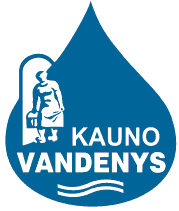 uždaroji akcinė bendrovė „Kauno vandenys“uždaroji akcinė bendrovė „Kauno vandenys“